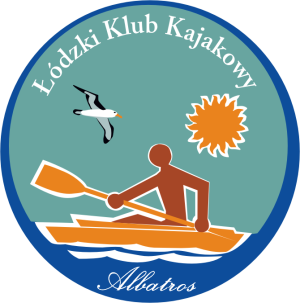 GRABIA, WIDAWKA Z ALBATROSEMŁódzki Klub Kajakowy „ALBATROS” przy Oddziale Łódzkim PTTK zaprasza na II Ogólnopolski spływ: Grabia, Widawka z Albatrosemwww. kajakalbatros.pl  CEL SPŁYWU promowanie turystyki kajakowej oraz aktywnego spędzania wolnego czasu, poznanie walorów przyrodniczych szlaku kajakowego rzek Grabi i Widawki.TERMIN 11-13 Maja 2018 r. OBSŁUGA SPŁYWUkomandor – Agnieszka Szulcz-ca komandora – Jerzy Sadzewicz pilot początkowy – Jerzy Sadzewiczpilot końcowy – Katarzyna KurczyckaTRASA Sobota: Rzeka Grabia na trasie: Marzenin - Grabica  - ok 17 km Niedziela:Rzeka Widawka na trasie: Restarzew – Rogóźno – ok 15 km PROGRAM SPŁYWU Piątek 11.05.201818:00 – 20:00 zakwaterowanie uczestników spływu na polu namiotowym Rogóźno 139;kod 98 – 170 Widawa20:00 – 22:00 integracja przy ognisku, 22:00 – 6:00 cisza nocna.Sobota 12.05.2017 8:00 – pobudka, śniadanie we własnym zakresie,9:15 – otwarcie spływu, odprawa,9:30 – 10:00 wyjazd uczestników na start I etapu (pierwsi jadą początkujący kajakarze, dla nich będzie przygotowane krótkie szkolenie z podstaw kajakarstwa),10:30 – wspólna rozgrzewka,10:45 – zejście na wodę,15:00 – dopłyniecie do mety, 15:00 - 16:00 – ciepły posiłek,  19:00 – wieczór komandorski, 24:00 – 6:00 cisza nocna (albo i nie )Niedziela 13.05.20188:00 – pobudka, śniadanie we własnym zakresie 9:30 – wyjazd na II etap spływu10:00 – zejście na wodę,15:00 – meta w Rogóźnie15:00 – 16:00 ciepły posiłek16:30 – 17:00 podsumowanie i zakończenie spływu.ZAPISY Należy wypełnić i odesłać kartę zgłoszenia, oraz dokonać wpłaty do 24.04.2017r.(całości lub zaliczki w kwocie 50 zł) w Banku Ochrony Środowiska na konto: 23 1540 1245 2056 4806 3607 0001 Zgłoszenie bez wpłaty jest nieważne. Z uwagi na ograniczoną ilość miejsc o przyjęciu na imprezę decyduje kolejność zgłoszeń. Zgłoszenia należy wysyłać do 24.04.2018r.  na adres: yszulc@wp.pl  Karty zgłoszenia dostępne są  na stronie  www.kajakalbatros.pl 
W przypadku nie przybycia na spływ wpisowe nie podlega zwrotowi. Osoba do kontaktu Agnieszka Szulc tel. 664 059 710KOSZTY 110 zł wpisowe 50 zł\doba wypożyczenie kajaka dwuosobowego (25 zł osoba) Sprzęt i wyposażenie:Organizatorzy zapewniają kajaki 2-os. z wiosłami i kamizelkami asekuracyjnymi, tym, którzy opłacili miejsce w kajaku. Pozostali dostarczają własny sprzęt.ŚWIADCZENIA W RAMACH WPISOWEGO transport uczestników i sprzętu na trasie spływu dwa ciepłe posiłki w bazie spływu ubezpieczenie uczestników pamiątkowa wklejka do książeczki TOK  PTTK i OT PZKajnocleg na biwaku (własne namioty, śpiwory itd)Warunki uczestnictwa: 
- Posiadanie dobrego stanu zdrowia i umiejętności pływania. 
- Ukończone 18 lat. Osoby niepełnoletnie płyną pod opieką rodziców lub opiekunów prawnych, którzy odpowiadają za ich bezpieczeństwo. - Wszyscy uczestnicy płyną w założonych i zapiętych kamizelkach asekuracyjnych.- Uczestnicy biorą udział w spływie na własną odpowiedzialność, - Uiszczenie opłaty, wypełnienie karty zgłoszenia Obowiązki uczestników:
- dbanie o sprzęt pływający i ratunkowy, 
- dbanie o czystość na szlaku i miejscach biwakowania, 
- udzielania pomocy innym w razie potrzeby i możliwości, 
- pokrycia kosztów związanych z naprawą wszelkich spowodowanych przez siebie strat materialnych, 
- przestrzegania przepisów ochrony przyrody, bezpieczeństwa na wodzie i przepisów przeciwpożarowych, 
- przestrzegania zakazu spożywania alkoholu i środków odurzających na wodzie.Zapraszamy 	